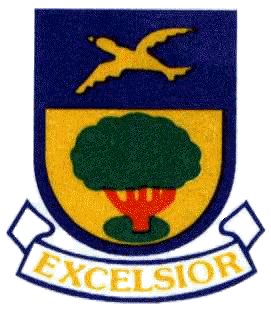 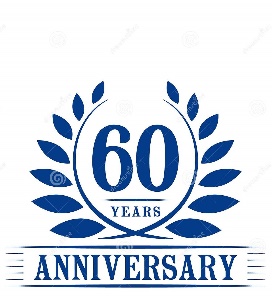 29 March 2021Test Series ArrangementsThe test will be conducted in two sessions.Please check the timetable for the days and dates of specific tests per subject.All learners will be screened according to the times set for each session:Session 1 :		7h15 – 7h50Session 2 :		10h30 – 11h00 (1½ h papers)			11h00  - 11h30 (1h paper)Please ensure that learners arrive on time.  No additional time will be granted to learners who arrive late.Learners will be dismissed at the end of each sessions for each day.Programme from Monday 19 April until Friday 23 AprilOn Monday 19 April Gr 10-12 write Afrikaans HL and FAL P3.  Screening from 7:15 – 7h50.  Dismissed 11:30.As from Tuesday 20 April until Friday 23 April the Gr 8-11 learners will attend school on alternative days.  Gr 12 will attend every day.All tests must be completed at school. If a learner is unable to write a test a valid medical certificate must be provided.All outstanding SBA tasks must be concluded and submitted by 6 April 2021.Best wishes to all learners as they prepare for this test series.We appreciate your cooperation.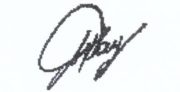 WJ TAYLORPRINCIPALLength of paperDismissed Session 1  1h and 1½h10h00Session 1  2h10h30Session 2  1h and 1½h13h00Session 2  1h and 2h13h00DateDay and GroupDismissed Home20 AprilD8 : Group A13h0021 AprilD8 : Group B13h0022 AprilD9 : Group A12h1523 AprilD9 : Group B12h15